§256-A.  Health care occupations reportBeginning in 2006, the Department of Labor, in conjunction with the Office of Data, Research and Vital Statistics, shall compile and annually update a health care occupations report to be completed and presented to the health workforce forum established in section 257 by September 15th.  Beginning in 2009, the health care occupations report must be completed and presented to the health workforce forum established in section 257 by September 15th and presented every 4th year thereafter.  The report must be posted on a publicly accessible site on the Internet maintained by the Department of Labor and provide the following information:  [PL 2009, c. 601, §1 (AMD).]1.  Listing.  A listing of all health care occupations licensed, registered or certified under the authority of the boards listed in section 256‑B, including:A.  A brief description of each occupation;  [PL 2005, c. 327, §2 (NEW).]B.  Minimum education requirements;  [PL 2005, c. 327, §2 (NEW).]C.  Schools in the State offering education in those health care occupations, including current enrollment and annual number of graduates; and  [PL 2005, c. 327, §2 (NEW).]D.  Average starting salary for each health care occupation listed;  [PL 2005, c. 327, §2 (NEW).][PL 2005, c. 327, §2 (NEW).]2.  Future outlook.  An analysis of trends and the current outlook in employment supply and demand, including implications for the state and health care industry; and[PL 2005, c. 327, §2 (NEW).]3.  Financial aid.  Financial aid available for education.[PL 2005, c. 327, §2 (NEW).]SECTION HISTORYPL 2005, c. 327, §2 (NEW). PL 2007, c. 240, Pt. RR, §2 (AMD). PL 2007, c. 631, §1 (AMD). PL 2009, c. 601, §1 (AMD). The State of Maine claims a copyright in its codified statutes. If you intend to republish this material, we require that you include the following disclaimer in your publication:All copyrights and other rights to statutory text are reserved by the State of Maine. The text included in this publication reflects changes made through the First Regular and First Special Session of the 131st Maine Legislature and is current through November 1. 2023
                    . The text is subject to change without notice. It is a version that has not been officially certified by the Secretary of State. Refer to the Maine Revised Statutes Annotated and supplements for certified text.
                The Office of the Revisor of Statutes also requests that you send us one copy of any statutory publication you may produce. Our goal is not to restrict publishing activity, but to keep track of who is publishing what, to identify any needless duplication and to preserve the State's copyright rights.PLEASE NOTE: The Revisor's Office cannot perform research for or provide legal advice or interpretation of Maine law to the public. If you need legal assistance, please contact a qualified attorney.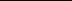 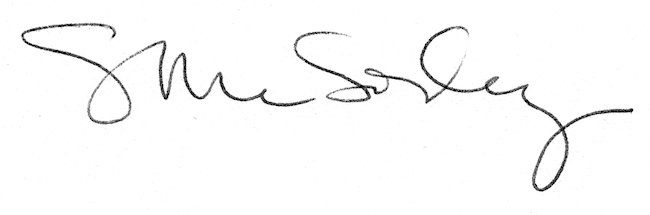 